Vectors and MidpointsVectors and MidpointsVectors and MidpointsVectors and Midpoints(a)(a)(b)(b)In the triangle ,  and .  is the midpoint of the line .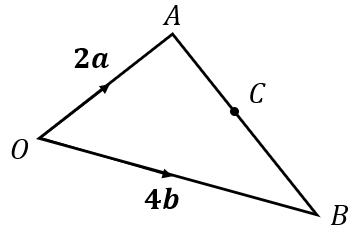 Express the following in terms of and :In the triangle ,  and .  is the midpoint of the line .Express the following in terms of and : is a trapezium, where  and .  is the midpoint of  and .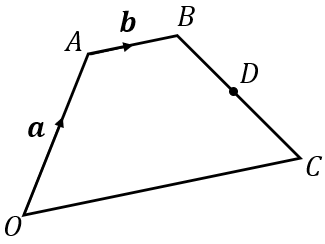 Express the following in terms of and : is a trapezium, where  and .  is the midpoint of  and .Express the following in terms of and :(a) (b) (a) (b) (c) (d) (c) (d) (e) (f) (e) (f)  (c) (c)(d)(d)In the parallelogram ,  and .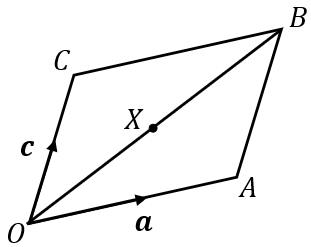  is the midpoint of the line .Express the following in terms of and :In the parallelogram ,  and . is the midpoint of the line .Express the following in terms of and : is a quadrilateral. 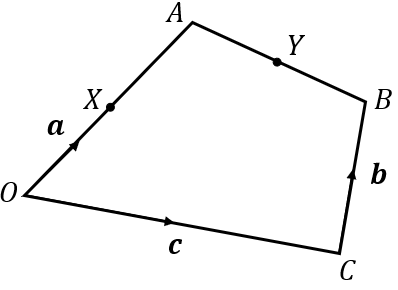    and . is the midpoint of  and  is the midpoint of . Express the following in terms of and : is a quadrilateral.    and . is the midpoint of  and  is the midpoint of . Express the following in terms of and :(a) (b) (a) (b) (c) (d) (c) (d) (e) (f) (e) (f) What do the answers to (e) and (f) tell us about the points  and ?What do the answers to (e) and (f) tell us about the points  and ?What do the answers to (b) and (f) tell us about vectors  and ?What do the answers to (b) and (f) tell us about vectors  and ?